Santa Rosa-Area Transgender-Affirming Psychotherapists and PsychiatristsLast updated 10/20/2021This list was created and is updated as a service to the gender expansive community. Feel free to print, email or otherwise reproduce and disseminate this list. Acronyms are spelled out at the end of the list. These therapists’ experience with trans people/gender concerns varies widely so please note their level of experience and choose according to your need. Ask the therapist questions before you meet with them! Let Kris Spangler (below) know if you have feedback or recommendations regarding therapists with whom you interact. Kris doesn’t endorse these therapists.Patrick Armstrong, LMFT (he/him) (LMFT52956) Sonoma Family Therapy, Inc. 2230 Professional Dr., Ste A, Santa Rosa     707-483-9061 ext. 5 or 707-303-0638www.sonomafamilyinc.com, Patrick@SonomaFamilyInc.com Works with individuals, young adults, couples, teens. Extensive personal and professional experience on LGBTQ+ and Transgender issues. Has worked with the LGBTQ+ community providing a variety of peer and social services since 1983 and has worked as a therapist since 2007. Works with the whole web of gender exploration, sexual identity, sexual (polyamory, kink, etc.) and life expression, diversity, non-conformity, and HIV/AIDS. Assists with navigating gender transitioning including preparing for hormone replacement therapy (HRT) and surgery. Available to consult on cases.  Has worked with adults of all ages, including older LGBT adults. Strengths-based feminist view and utilizes cognitive and behavioral therapies as needed. Accepts Medi-Cal. Sliding scale available. Anne G. Babin, PsyD (she/her) (PSY28354)  819 Third St, Ste 103, Santa Rosa    707-385-1681   http://DrAnneBabin.com, mail@DrAnneBabin.com  Background and therapeutic approach centered in relational psychoanalysis. Works with individual adults, couples, teens, and groups. Practice includes working with the LGBTQ+ community and particularly those who are transgender or gender expansive/nonconforming. A primary focus is establishing a safe space to deeply explore and affirm core gender and/or sexual identity and expression, which for some can feel like a continually evolving process. Currently works with those who are in various stages of transitioning and offers consultation to clinicians serving TGNC clients. In 2017, Dr. Babin was elected to the executive board of the Redwood Psychological Association, with a personal commitment to bringing TGNC-focused continuing education to North Bay clinicians. Office is wheelchair accessible; sliding scale available. Accepts Medicare. Cathy Beardsley, MFT (MFC82422)  850 Third Street, Santa Rosa    707-326-6476cathy@cathybeardsleycounseling.com, http://www.cathybeardsleycounseling.comExperienced working with transgender individuals and couples. Other specializations: working with LGBT community; PTSD and trauma resolution, especially sexual assault; chemical dependency. Works collaboratively, feminist approach. Accessible office. Accepts Beacon insurance and Mutual of Omaha EAP. Sliding scale.Melle Browning, LMFT  (he/him/his) (LMFT 115804), 222 Weller Street, Suite 208, Petaluma 94952 and 2 Padre Parkway, Suite 100, Rohnert Park (707) 200-4968 www.mellebrowningtherapy.com Offering in person and telehealth appointments. Experience and focus working with LGBTQQI and gender diverse individuals and their families. Provides training to mental health and other professionals in working with LGBTQI and gender diverse populations. Attachment and trauma focused, sex positive, feminist and anti-oppression/social justice lens, utilizing multiple orientations and modalities such as TF-CBT, CBT, DBT, relational, somatic, mindfulness, EFT and EMDR. Providing individual and couples therapy for ages children/preteens (7-12), teens and adults for issues such as trauma, anxiety, life transitions, depression and relationships. Accepts Cigna insurance, California Victims Compensation funds, private pay and has limited spots offering sliding scale. Will provide superbills/receipts for clients to utilize out of network benefits (check with insurance regarding reimbursement possibilities). Offices are accessible and gender neutral restrooms available.Shanna Butler, Ph.D, Licensed Clinical Psychologist (she/her) (PSY30819) 7765 Healdsburg Ave, #14 Sebastopol CA 95472    707-634-7793    sbutlerphd@gmail.com www.shannabutler.comOffers depth and somatic oriented psychotherapy for adults, couples, and youth. Extensive immersion in the rich traditions of feminism, multiculturalism and social justice. Identifies as queer and has 15 years of professional experience working within the LGBTQ community. Specific expertise includes supporting trans* and non-binary adults and youth, significant others, and family members in the exploration and integration of gender and sexual identities. Additional areas of emphasis include trauma recovery and integration, addictions, relational issues, sexuality, and spiritual/creative development, Ketamine Assisted Psychotherapy, and psychedelic integration.  Body positive, kink and poly affirming. Maintains an active research program exploring gender embodiment and gender expressions. Office accessible. Lesley Cantor, MFT (she/her) (MFC49867)  7765 Healdsburg Avenue, Suite 17, Sebastopol (707) 681-1991  lesleycantor@comcast.netWorks with individuals, couples and families with children/adolescents. Longtime personal and professional commitment to the health and happiness of the LGBTQ community. “When you need support around gender, transition, accessing resources and navigating a new identity, together -- I can help.” Extensive training in anxiety and panic disorders; trauma and PTSD. Trained in EMDR, EFT, CBT. Accepts Aetna, Beacon, Magellen and Partnership; willing to provide “superbill” for out of network insurances. Some evening appointments available. Member of RECAMFT and CAMFT. Office accessible. Free 30 minute phone or in-person consultation. Sara Champie, LCSW (she/her) (87702) 435 Petaluma Ave, Ste. 140, Sebastopol  (707) 861-0577www.sarachampielcsw.com Offers individual therapy for older teens (15+) and adults. Currently a Therapist in Training in the Neuro Affective Relational Model (NARM).  NARM is a cutting-edge model for addressing attachment, relational and developmental trauma by working with patterns that cause life-long psychobiological symptoms and interpersonal difficulties. Excited to bring this information to the LGBTQ+ community. Theoretical orientation as a therapist is trauma informed and somatically focused, based in Feminist, Relational, and Humanistic approaches. Offers a compassionate and non-judgemental space for clients to explore what is true for them. Experienced in providing support for those who are questioning an identity that no longer fits, working through pieces of internalized oppression, working on coming out to their community, experiencing relationship challenges that do not fit cis-gendered, heteronormative standards, considering or actively transitioning, etc. Queer identified. Accepts both Medi-Cal and Medicare. R. B/T Craig, LPCC (they/them) (4505) 213 W. Perkins St. Ukiah, CA  707-244-1938https://www.norcalruraltherapy.com/, rbtcraig@norcalruraltherapy.comB/T provides psychotherapy to adults and older teens for anxiety, depression, and trauma recovery. Support people through life and gender transitions, coping with invisible disability, exploring gender or sexuality (including kink & polyamory). Available for coaching or consultation regarding gender transition. B/T is queer, transgender, and gender non-conforming with over 15 years of experience as a sex positive sexuality educator. Familiar with the challenges of being LGBTQ in a rural area, having grown up in Sonoma County and working as a counselor in Ukiah since 2013. Eclectic style that includes somatic, cognitive, narrative, and behavioral approaches informed by feminist and queer perspectives. Use processes from Narrative Therapy, Eye-Movement Desensitization and Reprocessing (EMDR) Therapy, Dialectical Behavioral Therapy (DBT), Mindfulness-Based Cognitive Therapy (MBCT), and Expressive Arts Therapy. B/T can provide you with a receipt for insurance reimbursement and will be accepting Medi-Cal by April 2020. Office up one flight of stairs. Also sees clients at Redwood Community Services Stepping Stones (accessible office) and provides online appointments. Joey Downey, LMFT (he/him) (MFC41874)   558 B Street, Santa Rosa    (707) 329-3226 joey@joeydowneylmft.com  www.JoeyDowneyLMFT.comProvides psychotherapy with older teens and adults. LGBTQIA and gender expansive affirming therapy. Experience includes work in SF with gay/trans methamphetamine abusing adults in harm reduction program – The Stonewall Project and the UCSF Center for AIDS Prevention Studies. Areas of interest include working with Complex PTSD - survivors of sexual abuse and trauma; Depression and Anxiety Disorders. Utilizing Person-Centered, Narrative and collaborative process that pulls from many orientations and mindfulness practices. In addition to private practice, currently works for Sonoma County Crisis Stabilization Unit. Participates in monthly trans therapy consultation group. Full fee: $130. Accepts Partnership Health Plan (Medi-Cal) and Value Options insurance. Superbill available for Out of Network provider therapy. Rachel Gardner, Psy.D. (she/her) (PSB94024061) Psychological Assistant supervised by Dr. Sil Machado. Santa Rosa  707-529-8466.  DrRachelMG@gmail.com    www.SilMachadoTherapy.com  Extensive experience in the LGBTQI community, including gender exploration and transition, sexuality, people living with HIV-AIDS. Offers psychotherapy to adults dealing with depression, anxiety, trauma, grief, internalized oppression, chronic illness, aging.  Psychodynamic, Somatic, Depth, CBT and mindfulness-based approaches. Takes Medi-Cal (Partnership HealthPlan). Queer-identified.Shawn V. Giammattei, PhD  (he/him/his) (PSY22570)  (707) 243-39141049 4th Street, Suite G, Santa Rosa    2014 10th Avenue, San Francisco   info@questfamilies.com, http://www.questfamilytherapy.com       A WPATH Certified Gender Specialist and Mentor with over 20 years of experience working with transgender and gender expansive individuals, couples and families across the lifespan using an integrative, collaborative and attachment-centered approach. Specializing in family therapy (esp. with trans youth), couples counseling, parent training as well as individual counseling. Extensive training in Narrative, Mindfulness, EMDR, Emotion-Focused, Gottman Method (Level II), CBT and DBT models of treatment. Has also worked extensively with addictions, eating disorders, anxiety disorders, trauma, sexual identity issues, mixed-orientation marriages, polyamory/kink, and transition to parenthood. Educator and researcher in the field of LGBT mental health and teaches graduate students and community agencies to deliver culturally competent care to the LGBTQ community. Santa Rosa office is accessible. Is willing to do single case agreements with insurance companies or provide invoices to be reimbursed as an “out of network” provider. Constance Gibson, AMFT (they/them) (AMFT # 112723, Supervised by Shauna Lopez, MFT)2455 Bennet Valley Rd B210 Santa Rosa, 95404  (707)583-9287ConstanceGmft@gmail.com     www.ConstanceGMFT.com    Offers trans* and LGBTQIA and gender expansive affirming therapy for kids & teens (3-18) and adults in various stages of gender exploration and transition. Supports clients in gender exploration, transition care and empowerment, and family of origin communication and/or repair. Works with parents of young gender non-conforming children/teens to develop increased knowledge, compassion, and empowerment for supporting their child through development. Additionally works with LGBTQIA+, non-traditional, polyamorous, and kinky couples. Constance is somatic (body) oriented, trauma informed, body positive, sex-positive, and strengths based. They work from intersectional, community, and client centered lenses. AASECT sex therapy certified, SF Sex Information (SFSI)-trained, experienced with addiction and recovery. Offering EMDR June 2020. Insurance: Beacon/Medi-Cal insurance in progress; provides super bills for reimbursement; Member of RECAMFT; the World Professional Association for Transgender Health (WPATH); CAMFT and Gaylesta. Office wheelchair accessible with elevator. Diane Gleim, MFT, CST (she/her) (MFT44429)  320 10th Street, Suite 302, Santa Rosa     707-535-9650dianegleimMFT@gmail.com, www.dianegleimmft.comAn experienced and sex-positive Licensed Marriage and Family Therapist and the first AASECT Certified Sex Therapist in Sonoma County. Helps clients with sexual identity, sexual expression, and sexual relationship issues. Works with individuals and couples ages 18-80 and beyond and has extensive training and experience working with the LGBTQ+ community. Has supported people through their transition (HRT, gender confirmation surgeries) as well as navigating life, love, and sexual relationships afterwards. Style is warm, accepting, depth-oriented, and strengths-based. Also trains other therapists regarding human sexuality issues in psychotherapy. Supervisor-in-Training for AASECT certification as a Certified Sex Therapist Supervisor and writes a blog on Psychology Today’s website, Underneath the Sheets. For three years has been voted Best Sex Therapist in Sonoma County by the readers of the North Bay Bohemian. Office is ADA accessible.  Please see website for insurance and fee questions. Cuyler Goodwin, DO, MPH (Psychiatrist – prescribes medication)1506 4th St., Santa Rosa, CA 95404  	707-527-1315cuyler@seqoiamindhealth.com, www.sequoiamindhealth.comHas an interest in alternative medicine strategies and cutting edge investigational approaches. Claudia Haskel, LMFT (she/her/hers) (#83224)   7765 Healdsburg Avenue, Suite 18, Sebastopol 707-595-0049 Additional office in Santa RosaClaudiahaskel@gmail.com, www.claudiahaskel.com. Queer identified Gender Specialist. Sex positive, LGBT affirmative, kink and poly aware seasoned psychotherapist and couples counselor. If you need letters for gender confirming surgery or hormones, will provide you with a reasonably affordable clinical assessment and letter or identify areas of treatment to help you get your letter in a timely manner.  Does not believe that clients should be diagnosed with Gender Dysphoria to receive letters of support. Certifications include LGBT Affirmative Therapist with the American Association of Marriage and Family Therapists. Committed to helping individuals questioning their gender identity, and when they are ready, provides professional support for coming out and transitioning in one’s family life and career. Evening and weekend appointments are available. Offices in Sebastopol and Santa Rosa are wheelchair accessible. Doesn’t take insurance but will give a superbill for reimbursement as an “out of network” provider. Joy Jaco, AMFT (she/hers/they/them) (AMFT# 119698) Supervisor: Daniela Di PierroSebastopol and Nevada City (707) 666-5170 Telehealth services or Outdoor therapy services provided depending on client needs and location. Identifies as gender fluid/non-conforming. Bilingual Spanish speaking.  Provides culturally competent therapy and support. Works with individuals, couples/polycules, youth, and families. Works with folx with neurodivergence or identifying to be "on the spectrum” or autistic.  Specializes in Expressive Art Therapy including poetry, drama, visual arts, dance/movement, and narrative therapies. Provides play therapy to children 2 and older. Holds an eco-feminist and liberation psychology lens.  Works with LGBT+ youth, adults and couples in addressing relationship difficulties and social challenges. Treats complex PTSD, dissociative disorders, suicidality, depression, anxiety, ADHD, borderline personality disorder, and mood disorders. Accepts Anthem Blue Cross Medi-Cal and California Health and Wellness Medi-Cal and sliding scale. Some evening and weekend availability.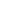 Debra J. Kelly, MFT (MFC19530)     114 Sotoyome Street, Santa Rosa  95405     707-569-0459   www.kellycounselingsantarosa.comWorks with view of the whole person – strengths, moving toward wholeness, not “pathology.” Supervises interns with low fees. Active in queer community for many years, promoting health of sexual minorities. Works with clients of diverse gender identification.  No insurance but will give a bill as an “out of network” provider. Has a sliding scale. Office fully accessible.Tina Kelly, MS, MFT (LMFT 85659) 1144 Sonoma Avenue, Suite 104, Santa Rosa, CA 95405    707 529.5399www.tinakellylmft.comHas worked with transgender clients in various stages of transitioning, from contemplation through final transitioning and integration, in both private practice and at Lomi Psychotherapy Clinic. Works with individuals age 16 and up, couples and families. Office shared with a trained therapy dog, who often brings great comfort to clients. Accepts Medi-Cal (Partnership Health Plan) and offers a sliding scale. Office has city bus access and ample parking.  Jo Lauer, MFT (she/her) (MFC25637)   576 B Street, Ste. 1-A, Santa Rosa    707-525-8710josrca@sonic.netOver 23 years of experience blending psychodynamic, transpersonal and holistic approaches for individuals and couples in the LGBTQ community. Focus is on quality of life. EMDR certified. Experience with individuals who are transgender (questioning through post-op), their partners, families and children. Sliding scale available, some “out of network provider” insurance accepted, takes Medi-Cal/Partnership insurance. Lani Lee, MFT  (she/her) (MFC51375)      651 Cherry St. Santa Rosa    707-331-5246www.LaniLeeMFT.comHas worked with trans clients ranging from questioning to active transition. Trained in gender and sexuality issues. Lifelong ally to the LBGTQQI community, celebrates diversity in all forms.  Non-judgemental, collaborative, deep exploration of self/identity. Sensitive to trans issues such as: moving from a negative/confused to positive self-image, including body image; the effects of oppression (internal and external); effects on development and self-worth of growing up within a gender binary culture; coming out, (family sessions when appropriate); creating a self and self-acceptance based on felt sense experience rather than on image-based expectations. Office accessible. Accepts Medi-Cal. Sil Machado, Ph.D. & Associates (he/him) (PSY 25053) Santa Rosa 707-529-3021 S.Machado.PhD@gmail.com, www.SilMachadoTherapy.com. Extensive experience working with the queer community since 2000. Sil offers psychotherapy to adults for various issues related to sexuality and gender. Coming from a depth psychotherapy perspective, Sil works with clients to help alleviate suffering through inner transformation. His training includes the following approaches: psychodynamic, Jungian, AEDP, Existential-Humanistic, EMDR, expressive arts, sandplay, mindfulness-based therapies and CBT/DBT. In addition to individual psychotherapy for adults, Sil also offers neurofeedback training to children, adolescents, and adults. Neurofeedback brainwave based biofeedback used to both "turn down the volume" on difficult symptoms (e.g., of PTSD, depression, anxiety, OCD, addiction), as well as address in a more direct manner symptoms of central nervous system dysregulation (e.g., concussive injury/TBI, headaches, chronic pain, fibromyalgia, AD/HD). He tailors his approach to suit each client's unique needs. Sliding scale offered with Sil Machado's experienced associate therapists. Jan Ögren, MFT  (pronouns: tey, tem, teir) (MFC 29186)       621 Cherry Street, Santa Rosa     707-544-7756JanOWrites@gmail.com, www.JanOgren.net Specializes in gender exploration, Psychological Shamanism and helping people be their authentic selves. Works through lens of systems: cultural/social/family systems and their effects on individuals including gender and sexual orientation; has trained clinicians on LGBTIQ concerns and polyamory. Offers workshops in Psychological Shamanism, which is the blending of psychological and shamanistic teachings specifically designed for Western Culture. EMDR, Sandtray and art therapy. Individual, couples and family therapy. Is bi-cultural, pansexual and gender queer. Takes some insurance, including Medi-Cal and Kaiser; offers sliding scale. Office not accessible. Orren Perlman, MD (Psychiatrist – prescribes medication)101 H Street, Petaluma       707-523-9423Judith Peletz, MFT (she/her) (MFC39578) 1144 Sonoma Ave., Suite 117, Santa Rosa  707-526-7720 x315Experienced working with LGBTQQI individuals of all ages. All are welcome. Specializes in grief and loss, depression, anxiety, self-esteem and personal growth. Accepts most insurance, including Anthem Blue Cross, Blue Shield, CA Victims Assistance, United Behavioral Health and Medi-Cal (Partnership). Offers a sliding scale as needed. Office is accessible. On a city bus line.Lucas Plumb, PhD (they/them) (PSY24405)       1008 Fifth Street, Santa Rosa; 13 Salem Cove, San Rafael   707-529-3030drlucasplumb@gmail.com, www.drlucasplumb.comExperienced in working with transgender clients. Collaborative coaching orientation. Like to work with families to facilitate transitioning. Support identity development, work/career issues, nutrition/health/mindfulness practices and those undergoing hormone therapy. Kink-friendly, celebrating diversity in all forms; also very open to exploring spiritual issues. Santa Rosa office accessible. Many insurances accepted including Medicare....check website for specifics. Jill Rees, PhD   (PSY23030)    Private Practice:  659 Cherry Street, Santa Rosa    707-861-0405 jillreesphd@gmail.comVery experienced with trans people and their families, partners. Specializes in working with teens and families, especially adoptive and queer families, LGBT people, couples, and anyone requiring a gender specialist. Also at West County Health Centers (WCHC) in the Sebastopol and Guerneville Offices, where they take Medi-Cal, MediCare and other insurances for those who have established primary health care with WCHC in Sebastopol, Guerneville or Occidental. Jill facilitates a support group and is available for consultation at the Gender Expansive Services Clinic 1st Wednesday evening of each month through the Sebastopol office of WCHC. Most insurances accepted at this clinic. Call Erin Elo for more information and to set up a visit with Jill at the clinic. 707-887-0427.Rosa Reinikainen, MFT, Doctoral Candidate (MFC43537),  PO Box 347, Sebastopol(707) 861-9359http://www.rainandsunfamilywellness.com  rainandsunfamilywellness@gmail.comHas extensive personal and professional experience working with LGBTQI community. Hasbeen a licensed clinician for almost 20 years and has been working with gender expansiveness and exploration including transgender, genderqueer, non-binary clients for over 25 years. Is sex positive and has worked and trained therapists in working with alternative and expansive lifestyles including kink, polyamory, sex workers, pagan clients. Is a holistic and integrative therapist working with Natural Therapeutics, Body and Energy Work, Herbalism, Somatic Therapies, Attachment and Love, Therapeutic and Intuitive Readings, Positive and Attachment Parenting, Nutritional Psychology, Narrative therapy, Mindfulness, Emotionally Focused Couple’s Therapy as well as Psychodrama, Art and Writing therapies. Specializes in working with trauma in its many forms including collective trauma. Is committed to working with social justice. Offers sessions through secure and private online videoconferencing. Style is warm, compassionate and non-pathologizing. Also works with spouse who is an acupuncturist in their family practice. Can provide “out of network” receipts for insurance.Nicole “Cole” Rennix, LMFT (they/them) (LMFT 114057)     1606 Main St. #200, Napa     707-656-3736 www.napavalleytherapy.com  nicolerennix.mft@gmail.com  Non-binary therapist who works with clients across the spectrum (and intersection) of gender diversity, sexual diversity, and neurodiversity. Sex- and sex-worker positive, and kink- and poly-friendly. Provides therapy from a client-centered, strengths-based, social justice framework. Guiding principle is that clients are the experts in their own lives, and therapy should be a safe place for self-exploration and personal growth. Works with clients from tweens to elders, offering individual, partner, and family therapy. Provides compassionate space for partners and/or families with loved ones in transition. Board Member, Psychotherapist Association for Gender and Sexual Diversity (GAYLESTA); Member of the California Association of Marriage and Family Therapists (CAMFT); Open Minds: Psychotherapists Affirming Sexual and Gender Diversity; LGBTQ Therapy Collective. Private pay; will provide receipts for potential insurance reimbursement upon request. Second floor office, not wheelchair accessible. Rima Roberts, MFT (48165)    7765 Healdsburg Ave Suite 13, Sebastopol   707-634-4778  www.RimaRobertsMFT.comAs a gender specialist, Rima is passionate about bringing competent, effective and accessible care to trans, genderqueer and queer clients. For over fifteen years Rima has been involved both personally and professionally within the LGBTQ community and understands the particular vulnerabilities faced.  Expertise working with trans youth and young adults, as well as couples and families. Style is non-judgmental and collaborative, meeting clients where they are at on their healing journey.  Also specializes in complex and relational trauma, anxiety and depression, self-esteem, spiritual growth, parenthood, sexuality and intimacy. Accepts Medi-Cal (Partnership), will bill insurance as “out of network” and has a sliding scale. Office accessible.Rhonda Shea, MFT (she/her) (MFT 25159)       1821 Fourth St, Santa Rosa          707-462-0200rsheamft@sonic.net, http://recamft.camp9.org/Sys/PublicProfile/4572789/1027250Specialty in serving LGBT+ clients locally and elsewhere since 1989. Provide support for self-identified high-functioning adults of all expressions - and low-conflict relationships of all varieties - to explore challenges, enhance strengths and increase resilience: to flourish. Particular interest in working at the intersection of aging and diversity. Offer collaborative, interactive style grounded in social justice principles and a spectrum of approaches in response to your uniqueness. Not a gender specialist, but not uneducated or inexperienced either; you won't have to explain the fundamentals. Office accessible and on a bus line. Accept Medi-Cal/Partnership. Will provide invoice for potential reimbursement from other insurances in certain circumstances. Mahrs Schoppman, MFT (he/him/his/they/them/theirs) (MFT#102625)  100 Petaluma Blvd N, Petaluma (510) 270-0951  mahrs.schoppman@therapywithmahrs.com.  www.therapywithmahrs.comTransgender therapist specializing in somatic and relational psychotherapy.  Has worked extensively with queer, transgender, and GNC populations of all ages.  Trauma-informed, sex positive, body positive, open to topics around spirituality, and poly/kink affirming.  In working with trauma, he strives to utilize an anti-oppression lens and framework to understand what is going on and what is needed with each unique person. Offers EMDR. Is not on any insurance panels. Is able to provide itemized receipts for reimbursement purposes. Office is accessible.  Lynea Seiberlich-Wheeler, LCSW (she/her) (#74702)
West County Health Centers' Russian River Health Center, Guerneville (707) 824-3376 x1132
lseiberlichwheeler@wchealth.org (not for confidential information)
Therapist with West County Health Center's Behavioral Health department. Works with adults and teens. Several years working with LGBT+ people and their Community. Co-organizes the annual Translife Community Building conferences since its start in 2008.  Provides diagnosis, helps establish readiness for hormone therapy and gender confirming surgery, and provides supportive therapy. Specializes in work with community members who have or are experiencing homelessness, trauma, depression and/or anxiety, with additional training in Dialectic Behavior Therapy (DBT) and resilience. Can only work with patients of West County Health Centers including the Gender Expansive Services Clinic (in Sebastopol). WCHC accepts most major insurance plans. Office accessible. Kris Spangler, MFT (they/them) (MFC40841)     536 S. Main St., Sebastopol   707-829-8293spanglerkris@gmail.com, www.KrisSpanglerMFT.com Extensive personal and professional experience with gender exploration and transition. Specializing in helping (only) adults with gender identity and expression, as well as sexual orientation/identity, polyamory, self-esteem, depression, anxiety, anger, effective communication, relationship difficulties, alternative families and more. Kink-friendly, sex positive. Talk therapy, body-centered therapy, mindfulness instruction. EMDR for processing traumatic experiences. Member, World Profess. Assoc. for Transg. Health (WPATH). Supervisor of MFT Associates. Trainer/presenter on therapy with LGBTQ+ people. On organizing committee for annual TransLife conferences in Santa Rosa. Regularly attends trainings, conferences and consultation group re: gender. Sliding scale, Medi-Cal (Partnership Health Plan) and will provide receipts as “out of network” provider for clients to submit to their PPO insurance. Office accessible. Robin Sweeney, MFT (he/him) (MFC83967)   7765 Healdsburg Avenue, Suite 17, Sebastopol  (707) 726-2960     robinsweeney@gmail.com   robinsweeneytherapy.comGoal in therapy is to help clients create awesome lives. As a gender specialist, that can mean everything from working with clients to explore their authentic selves and how to live that in the world, to helping to navigate the challenges of identity transition (including through the insurance maze, with experience providing letters for gender affirming surgeries.) As a queer identified trans man, works from a strengths-based and identity-affirming stance, with a social justice lens. Sex-positive, kink- and polyamory-friendly. Other specialties include helping clients live with chronic pain and illness, manage depression, and figure out how to thrive in a neurotypical world when one isn’t. Accepts Beacon, Medi-Cal, Magellan, Kaiser, Victim’s Assistance, and will provide receipts as an out of network provider. Sliding scale appointments available, based on financial need. Office is accessible and minimal scent. If appropriate, can also provide video sessions. Free twenty-minute phone, video or in-person consultation. Willow M. Thorsen, LCSW (she/her) (#27440)    KAISER Rohnert Park (707) 571-3755willow.m.thorsen@kp.org (not for confidential information) Therapist at Kaiser's Behavioral Medicine Services. Several years working with trans people and their partners and families. Provides diagnosis, helps establish readiness for hormone therapy; works with identity development, issues of transitioning, provides supportive therapy. Specializes in work with Sexual Health Issues. On Kaiser Northern California's regional Sexual Health Committee. Speaks Spanish. Can ONLY work with Kaiser members who have mental health coverage; cost depends on each individual's Kaiser plan. Office accessible. Garet Waterhouse, LCSW (he/him) (#24560)   Sonoma Therapy Network 3438B Mendocino Ave, Santa Rosa, CA 95403    (707) 387-4525garet@garetwaterhouse.com  https://www.garetwaterhouse.com/Individual, couples and family therapy. Has worked with trans clients for 15+ years. Has advocated for trans equality in health clinics. Has written several letters to insurance companies advocating for reassignment surgery. Some awareness of trans concerns and an openness to continue to grow and learn. Working on certifications as an LGBTQIA affirmative therapist, and as a sex therapist. Strengths-based and solution-focused therapy. Cognitive Behavioral Therapy and EMDR, among other modalities. Practice is usually full, but there are occasional openings. Takes most insurance panels, including Partnership Health Plan, Medicare, Beacon Value Options, Magellan, Anthem Blue Cross, Optum, MHN, and Cigna. Some evening and weekend appointments. Extensive experience with Native American and Veteran populations. Office accessible. Erin Wiper, LMFT (she/her) (#119118) (707) 889-0257  Sebastopolhttp://www.sonomacountytherapy.com/RECAMFT Racial & Social Justice Committee Co-Chair

--------------------------------------------------------------------------------------------------------------------EMDR = Eye Movement Desensitization and Reprocessing; technique for resolving trauma (and more) LCSW = Licensed Clinical Social Worker (a California masters degree level social work/counseling license)LMFT = Marriage and Family Therapist (a California masters degree level counseling license)AMFT = Associate Marriage and Family Therapist, supervised by a licensed MFTPSY = PsychologistREAT = Registered Expressive Arts TherapistWPATH = World Professional Association for Transgender Health“Office Accessible” = Accessible to people in wheelchairs or with difficulty walking